** 저희 교회에 처음 나오신 분들과 방문하신 분들을 진심으로 환영합니다**ㆍ토요기도회: 매주 토요일 07시 Teestubeㆍ교회창립35주년 기념주일 야외예배: 오늘 11시, Freizeitpark Ulenbergstr.(Ulenbergstraße 11, 40223 Düsseldorf) Tel. 0211-152520교회준비-밥, 고기 및 생선, 야채, 음료수, 개인준비-반찬, 개인식기, 돗자리 등ㆍ교회창립35주년 기념 이스라엘 성지순례: 11/19(월)-24(토) 5박6일,   비행기 삯 제외한 예상경비: 20명일 때 650유로, 30명일 때 580유로 ㆍ구약읽기교실(OTR 12): 두 주 휴강 후 5월 31일(목)에 10주차 모임 속강 ㆍ등록: 이호형-여은향/여준, 서준, 하준(Rolandstr. 27, 40476 Düsseldorf)ㆍ이사: 강혜경(Wäschlacker Weg 23, 40231 Düsseldorf)ㆍ한국방문: 임동원-김경숙, 황정은, 손교훈-김성희(5/14-25)ㆍ출생: 정이나(5/8, 정보현-김혜경 부부 딸)ㆍ생일: 김한진, 이재용, 이승열, 이다솔, 탁예림◆말씀일기 일정일/신5:22-33      월/신6:1-9        화/신6:10-25     수/신7:1-11목/신7:12-26      금/신8:1-10       토/신8:11-20     일/신9:1-12◆114 운동-하루(1) 한번(1) 말씀일기&성경 (4)장 통독(성경 200독 대행진: 147독, 무명1독, 무명2독)◈예배위원 안내◈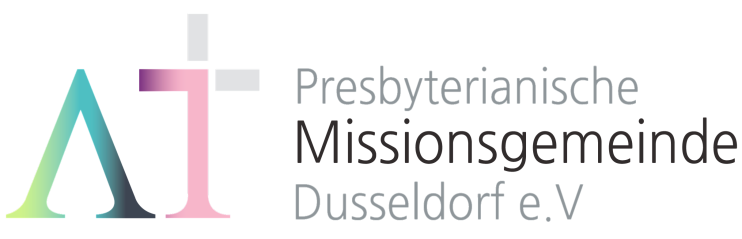 “이 모든 것 위에 사랑을 더하라"(골3:14)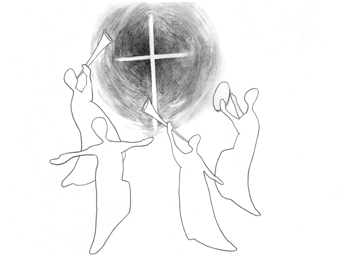 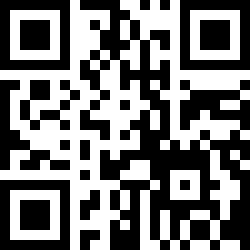 1983년 5월8일 창립   뒤셀도르프 선교교회              교회 홈페이지 duemission.de             교회주소Alte-Landstr. 179, 40489 Düsseldorf인도: 손교훈 목사※는 함께 일어섭니다.◈ 애찬 후 2부 순서 진행-이재용 목사와 청년들◈ 황정은 사모의 말씀일기 신3:21~22 친히 싸우시는 하나님 ◈이번 주 묵상한 신명기의 말씀에서 하나님께서는 이스라엘 백성들에게 모세를 통해서 말씀하신다. 가나안 땅을 들어가기위해서 싸워야할 나라와 족속들이 있지만 이스라엘 백성들은 예전의 패배 때문에 두려움에 떨고 있었다. 하지만 하나님은 말씀하신다. 두려워하지 말라고, 하나님께서 친히 싸우신다고. 이곳 독일에서의 삶 또한 나에겐 두려움의 대상이 되곤 한다. 어려운 독일어, 익숙하지 않은 여러가지 행정처리들, 날씨, 외로움 등등. 얼마전 비자연장을 위해 가야만 했던 비자청에 가는 그날도  혹시나 연장하는데 문제가 생길까하여 가슴을 졸였었다. 이러한 상황 가운데 나 또한 이스라엘 백성들처럼 내가 할 수 없는 일들에서 하나님께 의지하고 기도하기 보다는 그저 두려움에 떨고 걱정하는 경우가 많았다. 하지만 오늘 신명기 말씀을 통해서 나는 다시금 용기와 희망을 보게 된다. 하나님께서는 분명히 말씀하신다. 두려워하지 말라. 너희의 하나님께서 너희를 위하여 친히 싸우신다고, 약속의 그 말씀을 붙들고 간다면 승리할 것이라고 말이다. 내 삶의 어려움 가운데에서도 하나님의 약속의 말씀을 푯대 삼으며 나아간다면 두려움보다는 평안함으로 또한 든든함으로 내게 주어진 삶을 살아내 갈 수 있을 것이다. ◈ 체코 이종실 선교사의 편지 ◈존경하는 손교훈 목사님, 재희 (군과) 승희 양의 귀엽고 사랑스러운 편지 잘 받았습니다. 편지와 함께 온 유초등부 소포 꾸러미도 잘 받았습니다. 같은 상표의 상품들은 있지만, 이 곳에서는 구할 수 없는 물품들만 담긴 상자를 보면서 값으로 정할 수 없는 성도님들의 정성과 사랑을 느꼈습니다. 같은 유럽 대륙 바로 이웃하는 나라에서 저를 ‘선교사’ 로 여겨주시고 이렇게 귀한 사랑의 편지와 선물을을 받으니 말로 형용할 수 없는 감격과 감사와 감회가 떠오릅니다. 재희와 승희에게 그리고 유초등부 어린이들에게 어떻게 감사의 인사를 전해야 될 지 모르겠습니다. 다른 목적이 아닌 단지 해외선교를 오직 삶의 목적으로 생각하고 해외로 이주한 저와 같은 사람을 별도로 ‘선교사’ 라고 부르지만, 사실 교회로 모이는 곳 그 어디나 복음이 증언되어야 할 선교의 전선이고 우리 크리스천 모두는 바로 그곳에서 하나님의 복음을 증언하는 일꾼들인 줄 믿습니다. 뒤셀도르프 선교교회의 귀한 복음의 일꾼들로부터 받은 격려를 통해 ‘나는 누구인지, 왜 이곳에 있는가’의 처음 그 질문을 다시 기억하면서, 이전 보다 더 열심히 이곳 체코 교회 형제 자매들과 함께 복음을 증언하는 일에 열심을 다해야겠다는 다짐을 하게 됩니다. 다시한번 목사님과 교우 여러분들 그리고 유초등부 여러분들께 감사의 인사를 드립니다. 체코 프라하에서 이종실 드림.5월 13일5월 20일5월 27일6월 3일예배기도김다니엘우선화신일수김학순말씀일기황정은강일구정수연민명희안내위원정기승, 예배부정기승, 예배부정기승, 예배부정기승, 예배부헌금위원백윤정, 서희정백윤정, 서희정백윤정, 서희정백윤정, 서희정애찬봉사야외예배나라 주일밥상 다섯밥상 여섯※예배부름/Eingangsgebet ……………………………………………………………………인도자※찬송/Gemeindelied   ……………………………  1장 ………………….……………다함께※신앙고백/Glaubensbekenntnis   …………………………………………..................다함께성시교독/Wechselwort ……………….. 교독문110번 ……………................다함께찬송/Gemeindelied   …………......…………  621장  ……………………………다함께기도/Gebet     ………........………………………………………………............................김다니엘 집사말씀일기/Bibeltagebuch  …………………………………………….............................찬양/Loblied     ......…………………………….......………………………….......…………황정은 사모찬 양 대성경봉독/Text zur Predigt   ….………… 요 1:14  …..….....……..…………다함께설교/Predigt  …...……..……………  말씀이 육신이 되어 .....……………손교훈 목사찬송/Gemeindelied    ……….………………  505장 ……….……………………봉헌/Kollekte   ……………………………………………………………………………………합심기도/Gebet    ……………………………………………………………………………다 함 께다함께다함께  교제와 나눔/Bekanntmachung …….....................................................…………다  함  께※주기도송/Vaterunser    ………………………………………......................……………다함께※축도/Segen    ……………………………………………………………………......................손교훈 목사